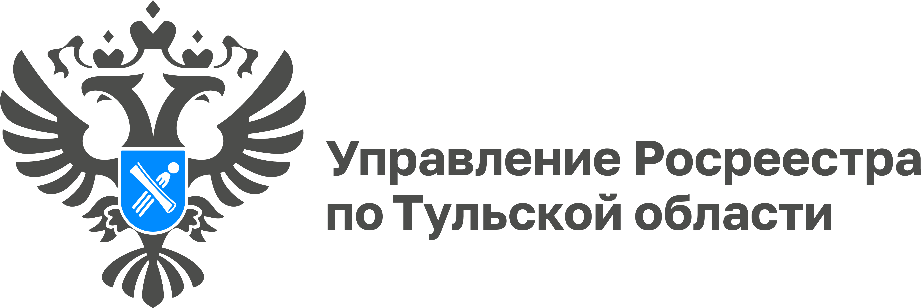 По итогам 2023 года в Тульской области выявлено 649 земельных участков и территорий для жилищного строительстваУправлением Росреестра по Тульской области по итогам 2023 года выявлено 649 земельных участков и территорий, пригодных для жилищного строительства, общей площадью 880,97 га.Для проведения анализа эффективности использования земельных участков и определения возможности их вовлечения в оборот в целях жилищного строительства  в Тульской области  при  Управлении Росреестра по Тульской области создан оперативный штаб, в состав которого входят представители Управления Росреестра по Тульской области, филиала  ППК  «Роскадастр» по Тульской области, Министерства имущественных и земельных отношений Тульской области, УФНС России по Тульской области, Министерства строительства Тульской области, Росимущества, АО «ДОМ. РФ». Заседания оперативного штаба проводятся ежемесячно.Проект «Земля для стройки» — это сервис на базе публичной кадастровой карты Росреестра, позволяющий в онлайн-режиме оценить и выбрать территории для жилищного строительства. Для их просмотра необходимо выбрать в поисковой строке тип объектов «Земля для стройки», далее ввести символы «ХХ: *», где «ХХ» – номер интересующего региона. В результате откроется перечень земельных участков, из которых можно выбрать любой и получить всю размещенную в отношении него информацию.«Сервис «Земля для стройки» является удобной системой, с помощью которой заинтересованные лица, потенциальные инвесторы или застройщики могут в режиме «онлайн» найти подходящий для строительства земельный участок или территорию. Работа сервиса «Земля для стройки» осуществляется в рамках национального проекта «Жилье и городская среда», - рассказала заместитель руководителя Управления Росреестра по Тульской области Виктория Ишутина.